报告人： James Fullwood单位：上海交通大学时间：11月28日（周二）下午1：00-2：00邀请人： 杜荣地点：闵行数学楼401室题目： From counting to categorification摘要 : Equations in arithmetic may be viewed more concretely as explicit isomorphisms between finite sets. A generalization of this viewpoint is "categorification", which is the process of replacing equations with isomorphisms between objects in a suitable category. In this talk, we will give a short introduction to the aforementioned topic of categorification, with a focus on explicit examples.报告人简介：James Fullwood毕业于Florida State University 数学系，从2012年至2017为香港大学数学系博士后，现在上海交通大学工作。研究兴趣为代数几何、数学物理、奇点理论及特征类。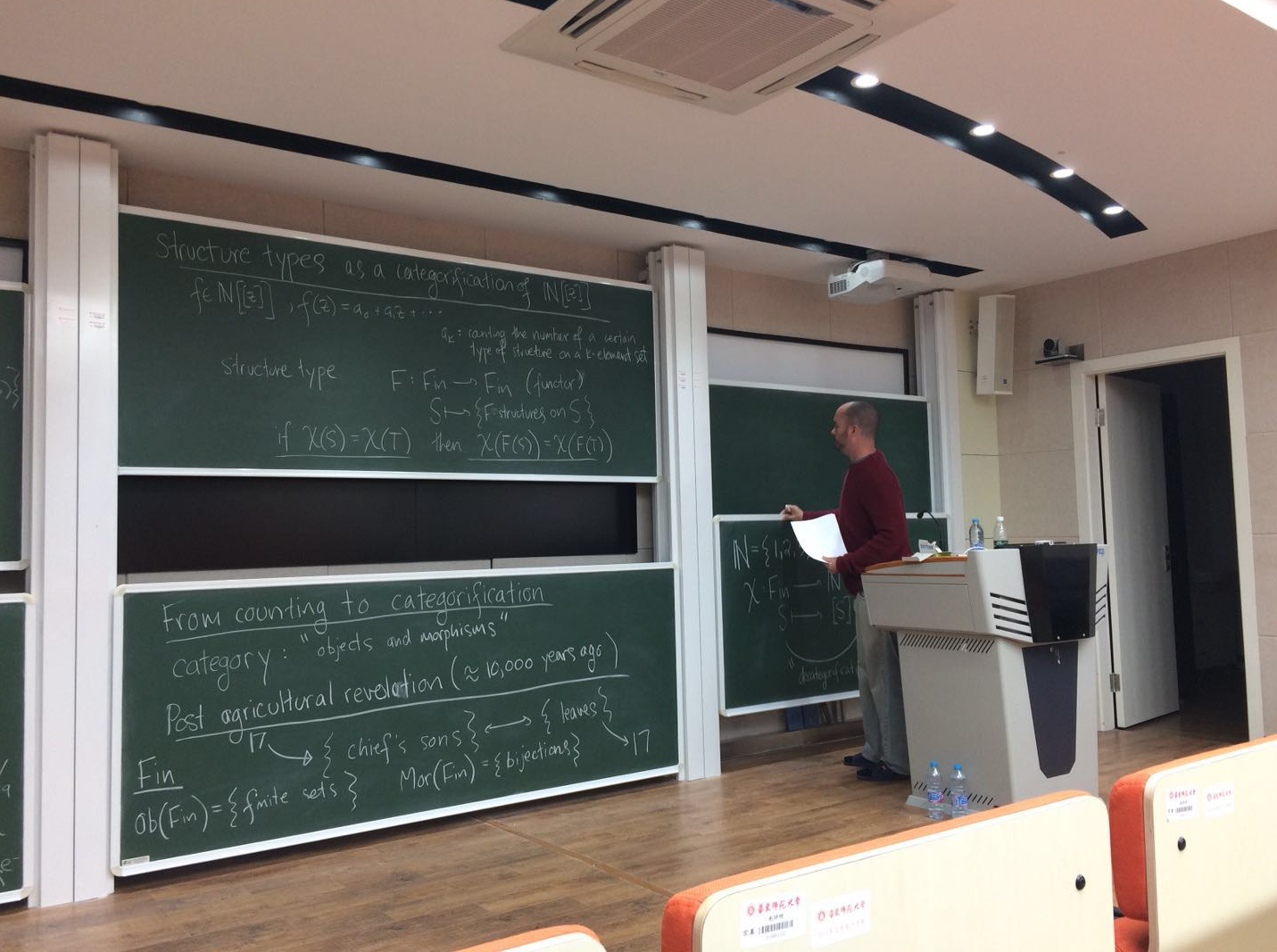 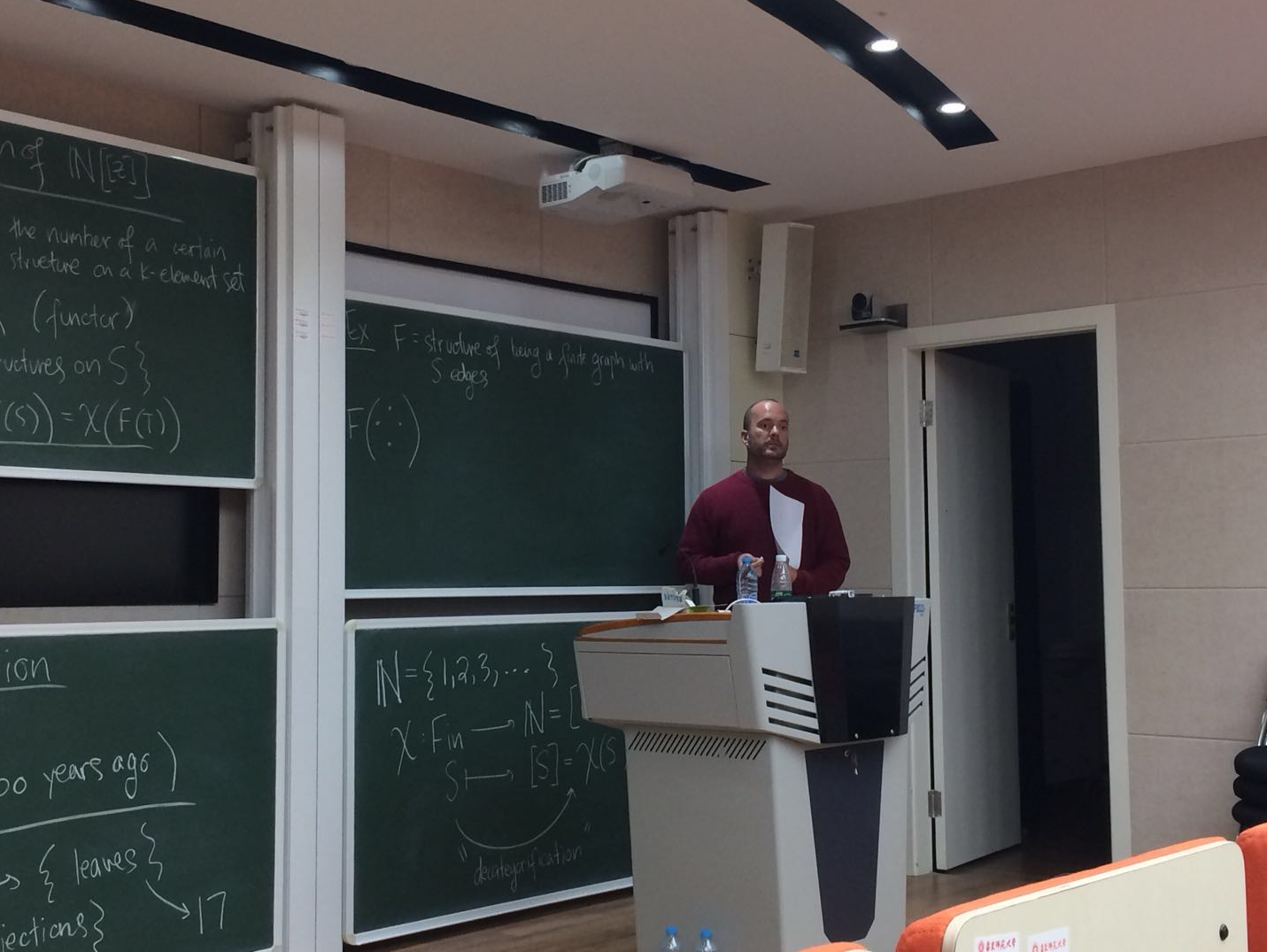 